Položka	Cena/ks	Množství Cena bez DPH DPH  Cena s DPH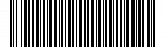 Produkt prodej - kredit GPC - Gastro Pass CARD	418 300,00 Kč	1    418 300,00 Kč    0 % 418 300,00 KčPersonalizace MultiPass CARD logem	30,00 Kč	2	60,00 Kč 21 %	72,60 KčVydání první MultiPass CARD	2	0,00 Kč 21 %	0,00 KčCelkem k úhradě	418 372,60 KčTento doklad nelze použít  jako  daňový  doklad Po odebrání vámi zaplacených poukazů bude vystavena faktura - daňový  dokladDatum  vystavení: 06.06.2023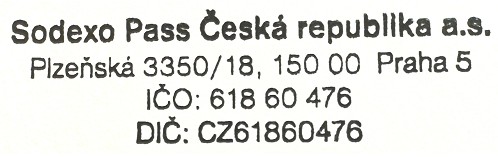 Položka	Cena / ks  Množství Cena bez DPH DPH Cena s DPHNákladové středisko , Vyšehradská 2077/57, 12800 Praha  2Celkem:	418 372,60 KčDodavatel:Sodexo Pass Česká republika a.s.Fakturační adresa:Institut plánování a rozvoje hlavního města Prahy Vyšehradská 2077/5712800 Praha 2Plzeňská 3350/18, 150 00 Praha 5 - SmíchovFakturační adresa:Institut plánování a rozvoje hlavního města Prahy Vyšehradská 2077/5712800 Praha 2IČ: 61860476DIČ: CZ61860476Fakturační adresa:Institut plánování a rozvoje hlavního města Prahy Vyšehradská 2077/5712800 Praha 2Banka:xxxNázev obj.:12_stravenky květen 2023Číslo účtu:xxxBanka:xxxS. symb.:0000000000Číslo účtu:xxx	S. symbol:IBAN:xxxS.W.I.F.T.:xxxOdběratel:Institut plánování a rozvoje hlavního města  PrahyOrganizační složka:PHA Praha 5Vyšehradská 2077/57Způsob platby:Po dodání12800 Praha 2K. symb.:308IČ:70883858	DIČ:CZ70883858Číslo objednávky:0639012983Č. smlouvy:C069400049Dodavatel:Sodexo Pass Česká republika a.s.Fakturační adresa:	Institut plánování a rozvoje hlavního města PrahyPlzeňská 3350/18, 150 00 Praha 5 - SmíchovIČ: 61860476DIČ: CZ61860476Banka:xxxNázev obj.:	12_stravenky květen 2023Banka:	xxxČíslo účtu:	xxx	S. symbol:Odběratel:	Institut plánování a rozvoje hlavního  města Prahy Vyšehradská 2077/5712800 Praha 2IČ:	70883858	DIČ:	CZ70883858Č. smlouvy:	C069400049Číslo účtu:xxxNázev obj.:	12_stravenky květen 2023Banka:	xxxČíslo účtu:	xxx	S. symbol:Odběratel:	Institut plánování a rozvoje hlavního  města Prahy Vyšehradská 2077/5712800 Praha 2IČ:	70883858	DIČ:	CZ70883858Č. smlouvy:	C069400049S. symb.:0000000000Název obj.:	12_stravenky květen 2023Banka:	xxxČíslo účtu:	xxx	S. symbol:Odběratel:	Institut plánování a rozvoje hlavního  města Prahy Vyšehradská 2077/5712800 Praha 2IČ:	70883858	DIČ:	CZ70883858Č. smlouvy:	C069400049IBAN:xxxNázev obj.:	12_stravenky květen 2023Banka:	xxxČíslo účtu:	xxx	S. symbol:Odběratel:	Institut plánování a rozvoje hlavního  města Prahy Vyšehradská 2077/5712800 Praha 2IČ:	70883858	DIČ:	CZ70883858Č. smlouvy:	C069400049S.W.I.F.T.:xxxNázev obj.:	12_stravenky květen 2023Banka:	xxxČíslo účtu:	xxx	S. symbol:Odběratel:	Institut plánování a rozvoje hlavního  města Prahy Vyšehradská 2077/5712800 Praha 2IČ:	70883858	DIČ:	CZ70883858Č. smlouvy:	C069400049Organizační složka:PHA Praha 5Název obj.:	12_stravenky květen 2023Banka:	xxxČíslo účtu:	xxx	S. symbol:Odběratel:	Institut plánování a rozvoje hlavního  města Prahy Vyšehradská 2077/5712800 Praha 2IČ:	70883858	DIČ:	CZ70883858Č. smlouvy:	C069400049Způsob platby:K. symb.:Číslo objednávky:Po dodání 3080639012983Název obj.:	12_stravenky květen 2023Banka:	xxxČíslo účtu:	xxx	S. symbol:Odběratel:	Institut plánování a rozvoje hlavního  města Prahy Vyšehradská 2077/5712800 Praha 2IČ:	70883858	DIČ:	CZ70883858Č. smlouvy:	C069400049Produkt prodej - kredit GPC - Gastro Pass CARD Personalizace MultiPass CARD logem418 300,00 Kč30,00 Kč1   418 300,00 Kč   0%   418 300,00 Kč2	60,00 Kč 21%	72,60 Kč1   418 300,00 Kč   0%   418 300,00 Kč2	60,00 Kč 21%	72,60 Kč1   418 300,00 Kč   0%   418 300,00 Kč2	60,00 Kč 21%	72,60 KčVydání první MultiPass  CARD0,00 Kč20,00 Kč 21%0,00 Kč